السيره الذاتيه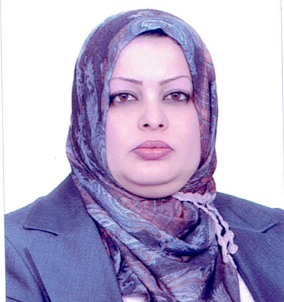 الاســــــــــــم   :    بان حسين كصاب      تاريخ الميـلاد  : 23/1/1983الحالة الزوجية :   متزوجةعـــــدد الأولاد  :   3  الديـــــــــــانة   :    مسلمةالتـخـصــص    :     ميكانيك تطبيقي     الوظيفــــــه     :    عضو هيئة تدريسية الدرجة العلمية :     مدرس مساعد     عنوان العمل   :    جامعة بغداد – كلية الهنسةهاتف العمل   :        -الهاتف النقال  :      7 0771846583 البريد إلالكتروني :    eng.banhussien83@gmail.comأولاً : المؤهلات العلمية .ثانياً : التدرج الوظيفي .ثالثاً : التدريس الجامعي .رابعاً : المقررات الدراسية التى قمت بتدريسها.خامساً: ( الاطاريح ، الرسائل ) التي أشرف عليها:سادساً: المؤتمرات والندوات العلمية التي شارك فيها.سابعا : الأنشطة العلمية الاخرى . ثامنا: المشروعات البحثية فى مجال التخصص لخدمة البيئة والمجتمع أو تطوير التعليم .تاسعا: عضوية الهيئات العلمية المحلية والدولية .عاشراً: كتب الشكر ، الجوائز  و شهادات التقدير.حادى عشر :الكتب المؤلفة أو المترجمة.ثاني عشر :اللغــات .العربية            الأنكليزية            الدرجة العلميةالجامعةالكليـــة التاريخبكالوريوسبغدادالهندسة2003-2004الماجستيربغدادالهندسة2015-2016الدكتوراهأخرىتالوظيفةالجهةالفترة من - الى1مدرس مساعدكلية الهندسة/جامعة بغداد8/9/201623تالجهة  (المعهد / الكلية)الجامعةالفترة  من - الى1كلية الهندسةجامعة بغداد1/9/200623تالقســـمالمـــــادةالسنـــــة1الهندسة الميكانيكيةالميكانيك الهندسي (الستاتيك)2016-20172الهندسة الميكانيكيةالميكانيك الهندسي (الستاتيك)2017-20183الهندسة الميكانيكيةالرسم الميكانيكي2017-20184الهندسة الكهربائيةالميكانيك الهندسي (الستاتيك)2017-20185الهندسة الكهربائيةالميكانيك الهندسي (الدايناميك)2017-20186الهندسة الكهربائيةمقاومة المواد2017-20187الهندسة الكهربائيةديناميك الحرارة2018-20198الهندسة الميكانيكيةالرسم الهندسي2018-2019910تاسم الأطروحة  أو  الرسالةالقســـمالسنــة12345678910111213141516171819202122232425تالعنوان السنــة مكان أنعقادهانوع المشاركة 
( بحث / بوستر حضور)1مؤتمر الطلبة للدراسات العليا2016قاعة كلية الخوارزميمستمع2Design day2017قاعة مكتبة الهندسةحضور3IEEE2017كلية الهندسة/جامعة بغدادمستمع4ندوة الحشد الشعبي2017كلية الهندسة/جامعة بغدادمستمع5مؤتمر الطلبة للدراسات العليا2017قاعة كلية الخوارزميمستمع6ندوة الطاقة الشمسية2018قاعة المؤتمرات/جامعة النهرينمستمع7ندوة نشر البحوث في المجلات العالمية2018قاعة كلية الخوارزميمستمع8ندوة استقطاع الرواتب من الموظفين2018قاعة علي الوردي/مركز التعليم المستمرمستمع9ورشة عمل تخص الأستلال2018قاعة كلية الأعلاممستمع10ورشة عمل عن السلامة المهنية في مجال التطبيقات الكهربائية2018قاعة مهدي حنتوشمستمع11ندوة في برنامج ال fulbright2018قاعة الهندسة خوارزميمستمع12ندوة تخص هندسة الطيران2018قاعة مهدي حنتوشمستمع13مؤتمر طلبة الدراسات العليا2018قاعة الهندسة خوارزميمستمع14ندوة تنظيم سجلات المختبر2019قاعة الأدريسيمستمعداخل الكليةخارج الكليةعضو لجنة وثائق الدراسات الاوليةعضو لجنة الأعلامعضو لجنة جرد مختبر المعادنعضو لجنة توثيق ملفات الطلبة في المرحلة الأوليةعضو لجنة ادخال البيانات للطلبةعضو لجنة مؤتمر طلبة قسم الهندسة الميكانيكية عضو لجنة الأستلالعضو لجنة تسجيل القسمعضو لجنة مكتبة الدراسات العليا الدراساتالالعلالقسمعضو لجنة مختبر القياساتتأسم البحثمحل النشر1Free vibration investigation of isotropic composite skew plate with different shapes holesInternational journal of energy and environment2Distillation Using Solar Magnifying Lenses and SolarArab Universities Union3456789101112131415161718192021222324252627282930313233343536373839404142تكتاب الشكر أو الجائزة أو شهادة التقديرالجهة المانحةالسنة1من مكتب رئيس الوزراءرئاسة الوزراء20162شهادة طرائق التدريس جامعة بغداد/مركز التعليم المستمر20173شهادة في اللغة العربية جامعة بغداد/مركز التعليم المستمر20174شهادة الgoogle scolarجامعة بغداد/مركز التعليم المستمر20175كتاب شكر من العميدجامعة بغداد/عمادة كلية        الهندسة201867تأسم الكتابسنة النشر123456